Izbor odluka Visokog trgovačkog suda Republike Hrvatske, broj 19tvrdi uvezformat (16,8 x 24,5 cm)355 stranicaRedovna cijena: 150,00 kn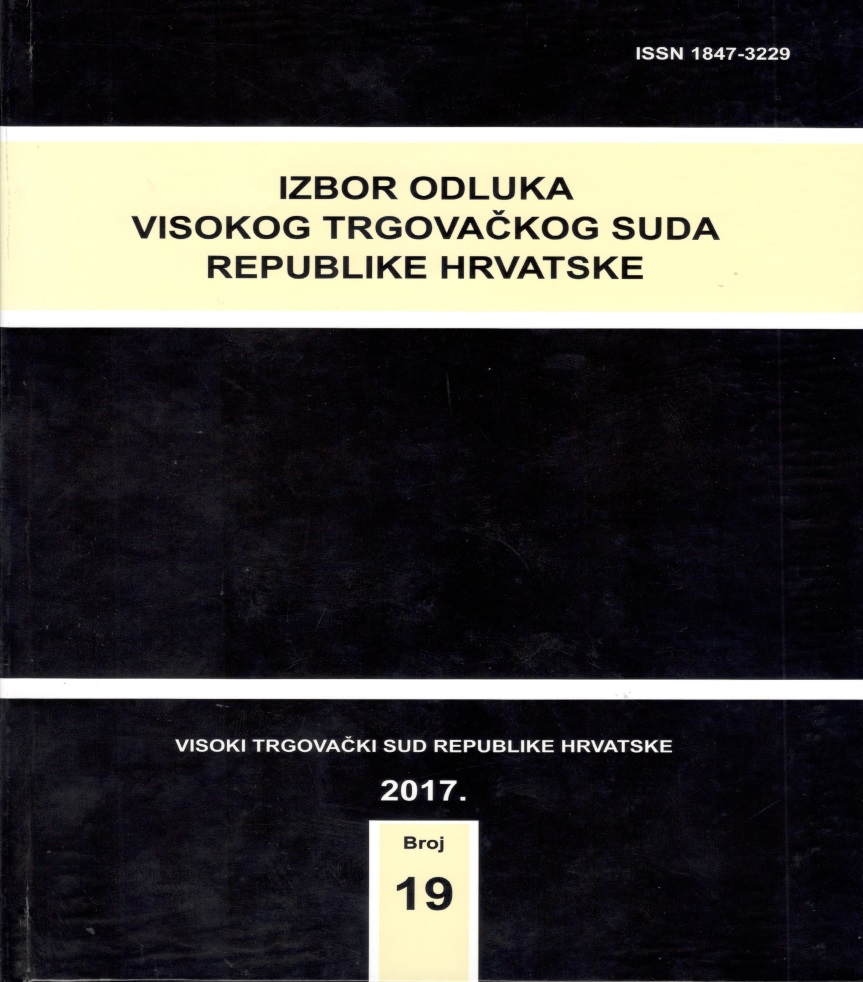 Posebna ponuda: 200,00 knIzbor odluka Visokog trgovačkog suda Republike Hrvatske, broj 18  i  19Posebna ponuda do isteka zaliha: 120,00 knIzbor odluka Visokog trgovačkog suda Republike Hrvatske, broj 18Posebna ponuda do isteka zaliha: 80,00 knKomplet Izbora odluka (broj: 15 i 16)